  臺北市私立小天心幼兒園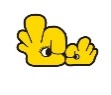 111學年度第一學期 12月 餐點表※  本園一律使用國產豬肉，出自嘉義/高雄/屏東肉品市場、中壢屠宰場。※  午餐主食會搭配糙米、五穀、紅藜、小米、地瓜等。餐後備有時令水果一份。※  餐點烹煮採少油、少鹽、少糖、不加味精為烹煮的主要原則。※  如遇特殊情況或慶典活動時，本園餐點將做適當調整。  臺北市私立小天心幼兒園111學年度第一學期 11月 餐點表※  本園一律使用國產豬肉，出自嘉義/高雄/屏東肉品市場、中壢屠宰場。※  午餐主食會搭配糙米、五穀、紅藜、小米、地瓜等。餐後備有時令水果一份。※  餐點烹煮採少油、少鹽、少糖、不加味精為烹煮的主要原則。※  如遇特殊情況或慶典活動時，本園餐點將做適當調整。日期11/01(二)11/02(三)11/03(四)11/04（五）六日早餐果醬饅頭+豆漿玉米吻仔魚粥芝麻包+豆奶乳酪捲+牛奶午餐雙菇炒雞丁玉米蒸蛋炒胡瓜味噌海帶芽湯白飯、芭樂豬肉繪海鮮地瓜葉牛蒡紅棗枸杞湯白飯、蘋果香菇滷肉燒蘿蔔大陸妹豆腐味增湯紅藜飯、鳳梨雞肉蔬菜咖哩飯蘿蔔排骨湯木瓜週休週休點心奶皇包+麥茶果醬吐司+麥茶生日蛋糕肉鬆玉米飯糰日期11/07（一）11/08(二)11/09(三)11/10(四)11/11(五)六日早餐黑糖饅頭+牛奶肉包+米漿青菜吻仔魚粥銀絲卷+米漿燕麥牛奶+玉米片午餐肉末四季豆豬肉燴海鮮黃豆芽炒干絲香菇魚丸蘿蔔湯白飯、脆柿子香菇豆腐滷肉滷筍絲炒地瓜葉粉絲蛋花湯紅藜飯、蘋果滷雞腿肉末茄子蔬菜煎大黃瓜排骨湯紅藜飯、木瓜青椒肉絲毛豆炒乾丁肉末絲瓜燴蛋番茄豆腐湯紅藜飯、鳳梨紅燒豬肉番茄麵芭樂週休週休點心什錦麵碗粿台式漢堡紅豆紫米粥豬肉油豆腐細粉日期11/14（一）11/15（二）11/16（三）11/17（四）11/18（五）六日早餐豆沙包+牛奶果醬吐司+黑豆漿葡萄乾燕麥牛奶粥紅豆包+黑豆漿地瓜玉米片牛奶午餐白玉獅子頭香煎雞蛋豆腐肉絲炒冬瓜黃豆芽排骨湯白飯、蘋果香滷雞腿肉末毛豆豆腐小松菜蘿蔔排骨湯紅藜飯、香蕉香煎鯛魚番茄炒蛋炒大陸妹味噌豆腐湯白飯、木瓜蓮藕蒸肉餅雙菇炒蛋紅蘿蔔花椰菜蓮子排骨湯紅藜飯、芭樂酸菜白肉鍋奇異果週休週休點心香菇瘦肉粥什錦麵線湯餃小米綠豆粥茶葉蛋+麥茶日期11/21（一）11/22（二）11/23（三）11/24（四）11/25（五）六日早餐牛奶饅頭+牛奶黑糖銀絲卷+豆漿地瓜粥莓果起司包豆奶葡萄吐司+牛奶午餐杏包菇雞丁洋蔥絲醋豆包炒大黃瓜番茄蛋花湯白飯、火龍果脆瓜蒸肉番茄炒蛋地瓜葉薑絲冬瓜雞湯紅藜飯、脆柿蝦仁豆腐羹燒土豆紅莧菜大黃瓜排骨湯白飯、蘋果豬肉燉白菜黃豆芽炒干絲四季豆炒玉米秋葵蛋花湯紅藜飯、葡萄肉骨茶麵(含蛋+青菜)木瓜週休週休點心紅豆紫米粥 玉米蛋沙拉三明治餛飩湯麵奶油烤土司鹹粥日期11/28（一）11/29（二）11/30（三）六日早餐芝麻包+牛奶紅豆吐司+牛奶香菇豬肉粥午餐玉米炒雞丁肉末蒸蛋白莧菜味噌海帶芽湯白飯、芭樂照燒雞肉片肉末毛豆豆腐小松菜蘿蔔排骨湯紅藜飯、蘋果豬肉繪海鮮肉末茄子蔬菜煎味噌豆腐湯白飯、木瓜週休週休點心玉米牛奶粥什錦麵線豬肉油豆腐細粉日期11/01(二)11/02(三)11/03(四)11/04（五）六日早餐果醬饅頭+豆漿玉米吻仔魚粥芝麻包+豆奶乳酪捲+牛奶午餐雙菇炒雞丁玉米蒸蛋炒胡瓜味噌海帶芽湯白飯、芭樂豬肉繪海鮮地瓜葉牛蒡紅棗枸杞湯白飯、蘋果香菇滷肉燒蘿蔔大陸妹豆腐味增湯紅藜飯、鳳梨雞肉蔬菜咖哩飯蘿蔔排骨湯木瓜週休週休點心奶皇包+麥茶果醬吐司+麥茶生日蛋糕肉鬆玉米飯糰日期11/07（一）11/08(二)11/09(三)11/10(四)11/11(五)六日早餐黑糖饅頭+牛奶肉包+米漿青菜吻仔魚粥銀絲卷+米漿燕麥牛奶+玉米片午餐肉末四季豆豬肉燴海鮮黃豆芽炒干絲香菇魚丸蘿蔔湯白飯、脆柿子香菇豆腐滷肉滷筍絲炒地瓜葉粉絲蛋花湯紅藜飯、蘋果豬肉繪海鮮肉末茄子蔬菜煎大黃瓜排骨湯紅藜飯、木瓜青椒肉絲毛豆炒乾丁肉末絲瓜燴蛋番茄豆腐湯紅藜飯、鳳梨紅燒豬肉番茄麵芭樂週休週休點心什錦麵碗粿台式漢堡紅豆紫米粥豬肉油豆腐細粉日期11/14（一）11/15（二）11/16（三）11/17（四）11/18（五）六日早餐豆沙包+牛奶果醬吐司+黑豆漿葡萄乾燕麥牛奶粥紅豆包+黑豆漿地瓜玉米片牛奶午餐白玉獅子頭香煎雞蛋豆腐肉絲炒冬瓜黃豆芽排骨湯白飯、蘋果香滷雞腿肉末毛豆豆腐小松菜蘿蔔排骨湯紅藜飯、香蕉香煎鯛魚番茄炒蛋炒大陸妹味噌豆腐湯白飯、木瓜蓮藕蒸肉餅雙菇炒蛋紅蘿蔔花椰菜蓮子排骨湯紅藜飯、芭樂酸菜白肉鍋奇異果週休週休點心香菇瘦肉粥什錦麵線湯餃小米綠豆粥茶葉蛋+麥茶日期11/21（一）11/22（二）11/23（三）11/24（四）11/25（五）六日早餐牛奶饅頭+牛奶黑糖銀絲卷+豆漿地瓜粥莓果起司包豆奶葡萄吐司+牛奶午餐杏包菇雞丁洋蔥絲醋豆包炒大黃瓜番茄蛋花湯白飯、火龍果脆瓜蒸肉番茄炒蛋地瓜葉薑絲冬瓜雞湯紅藜飯、脆柿蝦仁豆腐羹燒土豆紅莧菜大黃瓜排骨湯白飯、蘋果豬肉燉白菜黃豆芽炒干絲四季豆炒玉米秋葵蛋花湯紅藜飯、葡萄肉骨茶麵(含蛋+青菜)木瓜週休週休點心紅豆紫米粥 玉米蛋沙拉三明治餛飩湯麵奶油烤土司鹹粥日期11/28（一）11/29（二）11/30（三）六日早餐芝麻包+牛奶紅豆吐司+牛奶香菇豬肉粥午餐玉米炒雞丁肉末蒸蛋白莧菜味噌海帶芽湯白飯、芭樂照燒雞肉片肉末毛豆豆腐小松菜蘿蔔排骨湯紅藜飯、蘋果豬肉繪海鮮肉末茄子蔬菜煎味噌豆腐湯白飯、木瓜週休週休點心玉米牛奶粥什錦麵線豬肉油豆腐細粉